835 7th St Suite 5,Clermont FL 34711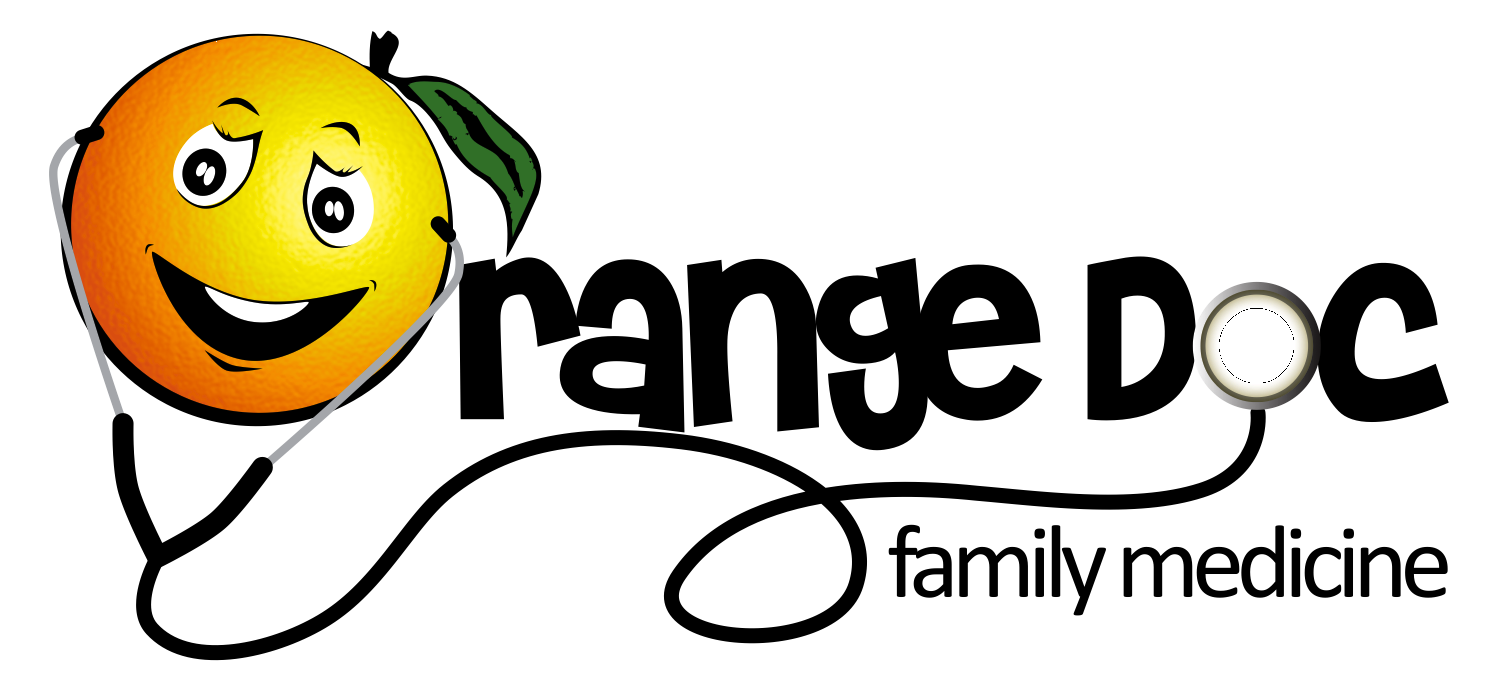 Acknowledgement of Notice of Privacy Practices Health Insurance Portability and Accountability Act of 1996(HIPAA)I hereby acknowledge that I received Orange Doc Family Medicine, PLLC Notice of Privacy Practices.*Print Name:________________________				*SS#:___________________________								                Social Security Number*_________________________________________________SIGNATURE OF PATIENT OR PATIENT REPRESENTITIVEYour Phone Number:____________________________________Emergency Contact InformationName:__________________________ Relationship __________________________ Phone(       )___________________________What is your insurance preferred laboratory:_________________________________________________Documentation of Good Faith EffortsTo obtain patient’s acknowledgement that they received provider’s Notice of Privacy Practices(For use when acknowledgement cannot be obtained from the patient):The patient presented on ___________ and was provided with a copy of Covered Entity’s Notice of Privacy Practices. A good faith effort was made to obtain from the patient a written acknowledgement of his/her receipt of the Notice. However, such acknowledgement was not obtained because:Patient Refused to sign______________Patient was unable to sign or initial because_____________________________________________The patient had a medical emergency, and an attempt to obtain the acknowledgement will be made at the next available opportunity.___________________________________________________________________________________________________________________________________					Date_____________         ** Signature of Employee Witnessing SignatureREFILLS:Our office DOES NOT prescribe or refill long term narcotic pain medications for any reason. If you require long term use of a narcotic pain  medication as part of your treatment, you should have these medications managed by a specialist in narcotic pain management.*For all other Medication Refills, please notify our office at least two (2) business days in advance.*Signature of Patient:_______________________________________ Date_______________________________